CURICULUM VITAEIDENTITAS DIRI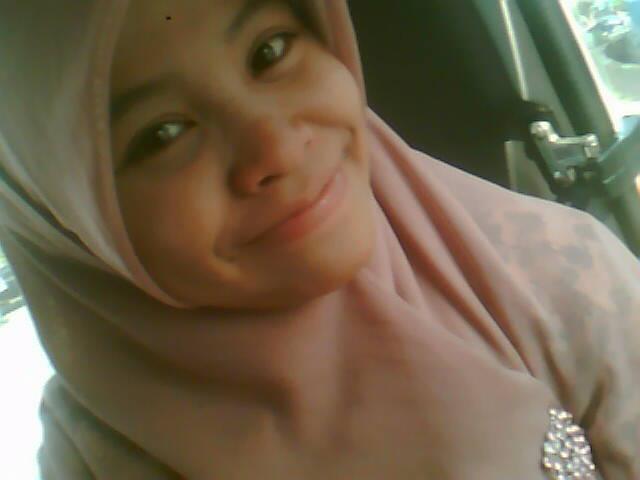 Nama				: Tiara Dinul QoyimahTempat Tanggal Lahir	: Cianjur, 08 Februari 1992Jenis Kelamin		: Perempuan Status				: Belum menikah / Single Agama			: IslamAlamat	: Jl. Mengger Girang IV, Soekarno Hatta, Bandung.No. HP	: 0857 5957 9903 / 0899 300 3035 RIWAYAT PENDIDIKANTK Yapisal di Cianjur Tahun 1997-1998SD Pasirhayam di Cianjur  Tahun 1998-2004SMP Negeri  2 Cianjur Tahun 2004 – 2007SMA Negeri 1 Cianjur tahun  2007-2010STIE-STEMBI Tahun 2011- 2014RIWAYAT ORGANISASIKetua keputrian di HIROCI (Himpunan Rohis Cianjur) Tahun 2009-2010Ketua HIPMI PT. STEMBI tahun 2012-2013PENGALAMAN KERJAStaf Administrasi di PT. Pratama Abadi Industri (JX) Sukabumi (2010-2011)Mengajar Bimbel dan Privat (Matematika dan Akuntansi) Di FAV & Education Course dan di Kharisma ( 2013 – 2014)Administrasi KUMON Palasari (2013 - 2014)Administrasi Keuangan PT. Len Railway Systems (2014 – Sekarang)KEMAMPUANMampu Mengoperasikan Komputer dengan baik (Ms. Word, Ms. Powe Point, Ms. Excel, Browser Internet)Mampu membuat Laporan Keuangan dan memahami proses akuntansi dan manajemen keuangan.